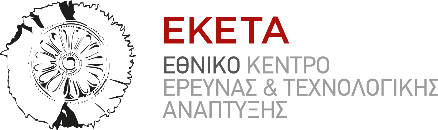 Δελτίο ΤύπουΘεσσαλονίκη, 14 Μαρτίου 2022Το ΕΚΕΤΑ στην εποχή των νέων ενεργειακών τεχνολογιών: Πραγματοποίηση εγκαινίων νέων εγκαταστάσεων του Ερευνητικού Κέντρου στην ΠτολεμαΐδαΜε το βλέμμα στραμμένο στη μεταλιγνιτική εποχή, πραγματοποιήθηκε σήμερα, Δευτέρα 14 Μαρτίου 2022, η τελετή εγκαινίων των νέων εγκαταστάσεων του Εθνικού Κέντρου Έρευνας και Τεχνολογικής Ανάπτυξης (EKETA) στο Παράρτημα της Πτολεμαΐδας, η οποία διοργανώθηκε από το ΕΚΕΤΑ και την Περιφέρεια Δυτικής Μακεδονίας. Το έργο της επέκτασης των κτιριακών εγκαταστάσεων του ΕΚΕΤΑ είναι ενταγμένο στο Επιχειρησιακό Πρόγραμμα της Περιφέρειας Δυτικής Μακεδονίας ΕΣΠΑ 2014-2020 και χρηματοδοτείται από Εθνικούς Πόρους και από την Ευρωπαϊκή Ένωση / Ευρωπαϊκό Ταμείο Περιφερειακής Ανάπτυξης – ΕΤΠΑ. Με την επέκταση η συνολική επιφάνεια των υποδομών του ΕΚΕΤΑ, ανέρχεται σε 3.000 τ.μ. και σε συνδυασμό με τη σημαντική οικονομική ενίσχυση για τον εξοπλισμό και το επιστημονικό προσωπικό υψηλού επιπέδου, σηματοδοτούν την αναβάθμιση του ρόλου του ΕΚΕΤΑ στην περιοχή, αλλά και την ενίσχυση της Περιφέρειας σε θέματα τεχνολογίας αιχμής.Την τέλεση του Αγιασμού πραγματοποίησε ο Πρωτοσύγκελος της Ιεράς Μητροπόλεως Φλωρίνης Πρεσπών και Εορδαίας κ.κ. Νικηφόρος, ενώ τα εγκαίνια τελέστηκαν από τον Υφυπουργό Ανάπτυξης και Επενδύσεων, Δρ. Χρίστο Δήμα, ο οποίος απηύθυνε χαιρετισμό κατά την έναρξη της τελετής.Καλωσόρισμα απηύθυνε ο διευθυντής του Ινστιτούτου Χημικών Διεργασιών και Ενεργειακών Πόρων (ΙΔΕΠ) του ΕΚΕΤΑ, Δρ. Σπυρίδων Βουτετάκης. Χαιρετισμούς απηυθύναν ακόμη, τιμώντας με την παρουσία τους την εκδήλωση, ο Υφυπουργός Μεταφορών και Βουλευτής ΠΕ Κοζάνης της ΝΔ κ. Μιχάλης Παπαδόπουλος,  η  βουλεύτρια της ΠΕ Κοζάνης της ΝΔ  κα Παρασκευή Βρυζίδου και οι βουλευτές της ΠΕ Κοζάνης της ΝΔ, κ. Ευστάθιος Κωνσταντινίδης, και κ. Γεώργιος Αμανατίδης. Ακόμη,  ο Γενικός Γραμματέας Έρευνας και Καινοτομίας Καθ. Αθανάσιος Κυριαζής, ο Περιφερειάρχης Δυτικής Μακεδονίας κ. Γεώργιος Κασαπίδης και ο Δήμαρχος Εορδαίας κ. Παναγιώτης Πλακεντάς. H συμβολή του ΕΚΕΤΑ στην Έρευνα και Καινοτομία ήταν το κεντρικό θέμα της ομιλίας του Προέδρου του ΕΚΕΤΑ Δρ. Δημήτριου Τζοβάρα, ενώ λίγο αργότερα ο αναπληρωτής Προϊστάμενος ΕΥΔΕΠ Δυτικής Μακεδονίας κ. Ιωάννης Παπαδόπουλος, μίλησε για τη χρηματοδότηση της Έρευνας και Καινοτομίας από το Επιχειρησιακό Πρόγραμμα Δυτικής Μακεδονίας. Η εκδήλωση έκλεισε με την ομιλία του υπεύθυνου του Παραρτήματος στην Πτολεμαΐδα από το Ινστιτούτο Χημικών Διεργασιών και Ενεργειακών Πόρων (ΙΔΕΠ) του ΕΚΕΤΑ, Δρ. Παναγιώτη Γραμμέλη, αναφορικά με  το παρελθόν, το παρόν και το μέλλον του ΕΚΕΤΑ στη Δυτική Μακεδονία. Οι παρευρισκόμενοι είχαν την ευκαιρία να ξεναγηθούν στα εργαστήρια των  νέων κτιριακών εγκαταστάσεων προκειμένου να δουν από κοντά τον εξοπλισμό, που θα αξιοποιηθεί στην επίτευξη του στόχου της ενεργειακής μετάβασης. Δήλωση Υφυπουργού Ανάπτυξης και Επενδύσεων Δρ. Χρίστου Δήμα«Σήμερα είχα την χαρά να παρευρεθώ στην τελετή των εγκαινίων των νέων εγκαταστάσεων του Εθνικού Κέντρου Έρευνας και Τεχνολογικής Ανάπτυξης,  στο Παράρτημα της Πτολεμαΐδας. Με την δημιουργία αυτής της νέας ερευνητικής υποδομής, αναμφίβολα αναβαθμίζονται, όχι μόνο οι ερευνητικές δυνατότητες του ΕΚΕΤΑ, αλλά και η ευρύτερη περιοχή. Τα νέα εργαστήρια διαθέτουν υπερσύγχρονο εξοπλισμό, που θα αξιοποιηθεί για την επίτευξη των στόχων της ενεργειακής μετάβασης, που έχει θέσει το ΕΚΕΤΑ. Πλέον, από την Πτολεμαΐδα θα προάγονται από τους Έλληνες επιστήμονες υψηλής στάθμης ερευνητικά αποτελέσματα που συμβάλλουν στην αναστροφή της διαρροής του ανθρώπινου δυναμικού μας στο εξωτερικό, καθώς και στη βιώσιμη ανάπτυξη της χώρας. Θερμά συγχαρητήρια στην Διοίκηση και τους επιστήμονες του ΕΚΕΤΑ αλλά και στην Γενική Γραμματεία Έρευνας και Καινοτομίας και την Περιφέρεια  Δυτικής Μακεδονίας για την συμβολή τους στην ολοκλήρωση του έργου. Καλή αρχή και καλά ερευνητικά αποτελέσματα!»Δήλωση Γενικού Γραμματέα Έρευνας και Καινοτομίας Καθηγητή Αθανάσιου Κυριαζή«Με αφορμή την παρουσία μου στην τελετή των εγκαινίων των νέων εγκαταστάσεων του Εθνικού Κέντρου Έρευνας και Τεχνολογικής Ανάπτυξης, στο Παράρτημα της Πτολεμαΐδας, θα ήθελα να εκφράσω τη χαρά μου για την επέκταση των υποδομών, που θα αποτελέσουν βασικό συντελεστή ανάπτυξης στην περιοχή της Δυτικής Μακεδονίας, ιδιαιτέρως  στον ενεργειακό τομέα αλλά και άλλους  σημαντικούς τομείς της βιώσιμης ανάπτυξης  που άπτονται και θεμάτων του κεντρικού σχεδιασμού δράσεων της Γενικής Γραμματείας Έρευνας και Καινοτομίας. Συγχαίρω εγκάρδια το επιστημονικό και διοικητικό προσωπικό του ΕΚΕΤΑ και όλους τους συντελεστές της Περιφέρειας Δυτικής Μακεδονίας για την υλοποίηση αυτού του τόσο σημαντικού κέντρου». Δήλωση Προέδρου ΔΣ του ΕΚΕΤΑ Δρ. Δημήτριου Τζοβάρα«Είμαστε ιδιαίτερα χαρούμενοι για τη σημερινή ημέρα καθώς σηματοδοτεί την ισχυρή πρόθεση του ΕΚΕΤΑ για ενεργό συμμετοχή σε μία εποχή, που θα χαρακτηριστεί από τη μετάβαση σε ένα νέο παραγωγικό μοντέλο στην ενέργεια. Μέσα από την τρέχουσα αναπτυξιακή δράση της επέκτασης του Παραρτήματος του ΕΚΕΤΑ στην Πτολεμαΐδα και ενίσχυσης του εξοπλισμού του, προσβλέπουμε σε μία περίοδο, κατά την οποία το Ερευνητικό μας Κέντρο θα συνεισφέρει σημαντικά στην επίτευξη της απαραίτητης ενεργειακής μετάβασης με οικονομικά ανταγωνιστικό τρόπο για την εθνική οικονομία.»Δήλωση Διευθυντή Ινστιτούτου Χημικών Διεργασιών και Ενεργειακών Πόρων (ΙΔΕΠ) του ΕΚΕΤΑ Δρ. Σπύρου Βουτετάκη «Εγκαινιάζουμε σήμερα το κτίριο του Παραρτήματος του ΙΔΕΠ στην Πτολεμαΐδα. Πρωταρχικός στόχος του έργου αποτέλεσε η στήριξη της επιστημονικής έρευνας και η θεμελίωση των αποτελεσμάτων της. Το κτίριο στεγάζει υψηλών προδιαγραφών υποδομές, ενώ στους χώρους του απασχολείται προσωπικό άριστης επιστημονικής εξειδίκευσης, συμβάλλοντας σημαντικά στην τεχνολογική ανάπτυξη της Περιφέρειας Δυτικής Μακεδονίας και της Βόρειας Ελλάδας, στοχεύοντας σε υψηλής στάθμης ερευνητικά αποτελέσματα». Δήλωση Περιφερειάρχη Δυτικής Μακεδονίας κ. Γεώργιου Κασαπίδη Η Δυτική Μακεδονία κόβει πρώτη το νήμα για την απολιγνιτοποίηση σε όλη την Ευρώπη, ένα τόλμημα που έχει βάλει σε πρωτόγνωρη τροχιά την πορεία της Περιφέρειάς μας. Μαζί με το Εθνικό Κέντρο Έρευνας και Τεχνολογικής Ανάπτυξης και το Πανεπιστήμιο Δυτικής Μακεδονίας,  θα εμβαθύνουμε και θα διευρύνουμε την περαιτέρω ανάπτυξη σε έργα και δράσεις, προκειμένου η Περιφέρεια Δυτικής Μακεδονίας να χαρακτηριστεί όχι μόνο ως μία ενεργειακή περιφέρεια αλλά και μία περιφέρεια της οποίας το παραγωγικό μοντέλο θα είναι θεμελιωμένο πάνω στην επιστημονική γνώση. Η Δυτική Μακεδονία χρηματοδοτεί αυτό το έργο της επέκτασης των υποδομών του ΕΚΕΤΑ με ένα προϋπολογισμό της τάξης των 4,5 εκατ. ευρώ μέσα από το Επιχειρησιακό μας Πρόγραμμα.  Στον ιδιαίτερα φιλόδοξο στόχο που έχει θέσει η Ευρωπαϊκή Ένωση, να καταστεί η Ευρώπη κλιματικά ουδέτερη μέχρι το 2050, η Δυτική Μακεδονία θα είναι πρωταγωνιστής σε αυτές τις εξελίξεις. Δήλωση Δημάρχου Εορδαίας κ. Παναγιώτη Πλακεντά «Εκφράζουμε την ικανοποίηση μας για  την επέκταση των κτιριακών εγκαταστάσεων του Εθνικού Κέντρου Έρευνας και Τεχνολογικής Ανάπτυξης, ένα έργο που αναμφίβολα συμβάλλει στη γενικότερη αναβάθμιση του ρόλου του στην περιοχή μας. Ο Δήμος Εορδαίας είναι αρωγός και επικουρεί το Παράρτημα Πτολεμαΐδας του ΕΚΕΤΑ, γιατί πιστεύει ακράδαντα ότι η ανάπτυξη νέων τεχνολογιών θα προσθέσει τεχνολογικό προβάδισμα στην περιοχή μας και στην χώρα, κάτι το οποίο με παράλληλη επένδυση στα καινοτόμα προγράμματα θα βοηθήσει στην προσπάθεια ανάσχεσης των επιπτώσεων της απολιγνιτοποίησης, μέσω της δημιουργίας νέων θέσεων εργασίας. Με αυτό το σκεπτικό ο Δήμος Εορδαίας έχει προτείνει ήδη κάποιοι από τους νέους χώρους της επέκτασης των κτιριακών εγκαταστάσεων του παραρτήματος ΕΚΕΤΑ στην Πτολεμαΐδα να παραχωρηθούν ως γραφεία στην εταιρεία ΜΕΤΑΒΑΣΗ Α.Ε., για να υπάρξει αμεσότερη συνεργασία στο πολύ δύσκολο εγχείρημα του μετασχηματισμού του παραγωγικού μοντέλου της περιοχής μας και στην στήριξη της επιχειρηματικότητας, στο πλαίσιο διευκόλυνσης της ανάπτυξης των επενδυτικών σχεδίων και των έργων υποδομής που απαιτούνται προς αυτή την κατεύθυνση».Πληροφορίες επικοινωνίας-Αμαλία Δρόσου, δημοσιογράφος | Τμήμα Εξωστρέφειας ΕΚΕΤΑ | Τηλ.: 2310 498214 Ι e-mail: amelidr@certh.gr 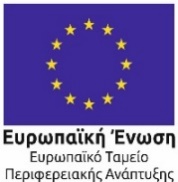 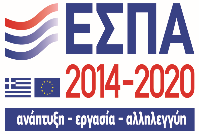 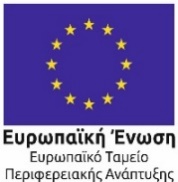 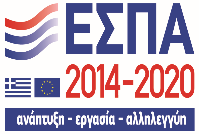 